Thomas Sumter Academy5265 Camden HighwayRembert, South Carolina 29128Telephone (803) 499-3378Fax (803) 499-3391E-mail tsa.admissions@thomassumter.orgwww.thomassumter.org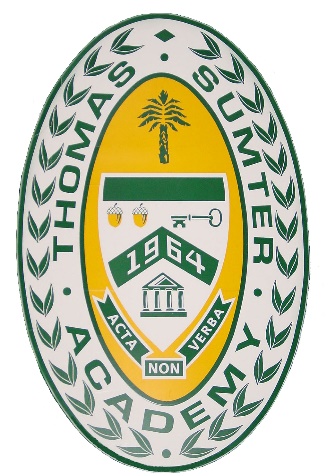 Our mission at Thomas Sumter Academy is to develop, in a safe Christian environment,well-rounded individuals who are fully prepared for college and for life.APPLICATION FOR ADMISSIONApplication for Grade _______			Application for year beginning _____/_____/20_____Name of Applicant 	____________________________________________________________________			   Last					First				MiddleName Preferred 	________________________________________Home Address		______________________________________________________________________			______________________________________________________________________			   City			State		Zip				TelephoneDate of Birth	_______/_______/_______				Gender		M or FAfter school care	Y or N	FAMILY INFORMATIONFather’s Name ___________________________		Mother’s Name ____________________________(or Guardian)	   First          Middle          Last			(or Guardian)	     First          Middle          LastName Preferred ___________________________		Name Preferred ____________________________Home Address ____________________________		Home Address _____________________________________________________________________		__________________________________________City			State		Zip			City			State		ZipHome Telephone (_______) ______-___________		Home Telephone (_______) ______-___________Cell Telephone    (_______) ______-___________		Cell Telephone    (______) ______-_________E-mail Address ____________________________		E-mail Address _________________________Employer _________________________________		Employer ______________________________Profession ________________________________		Profession ______________________________Position Held ______________________________		Position Held ___________________________Employer’s Address _________________________		Employer’s Address _______________________________________________________________		_______________________________________City			State		Zip			City			State		ZipTelephone (______) ________-______________		Telephone (______) ________-______________The student lives with:  (Check any that apply)Both parents _____   Mother _____   Father _____   Stepmother _____   Stepfather _____   Other (Relationship) _____Check any that apply: If parents are divorced, a copy of legal custody papers are required with submission of the application.Father is deceased _____   Mother is deceased _____   Parents are divorced _____   Parents are separated _____Father has custody _____   Mother has custody _____   Student is adopted _____Financial responsibility will be assumed byBoth parents _____   Mother _____   Father _____   Stepmother _____   Stepfather _____   Other (Relationship) _____Are other members of family presently attending Thomas Sumter Academy?  Yes _____   No _____If so, please list name and relationship to applicant.  If more than three, list on a separate sheet of paper.Name _________________________________	Relationship ___________________	Class of __________Name _________________________________	Relationship ___________________	Class of __________Name _________________________________	Relationship ___________________	Class of __________Is either parent or grandparent a graduate of Thomas Sumter Academy?   Yes _____   No _____If so, please list full name as when enrolled at TSA and year of graduation. If more than one, list on a separate sheet of paper.Name _____________________________________________________________	Class of __________Are any members of your family former students of Thomas Sumter Academy?   Yes _____   No _____If so, please list name and relationship to application. If more than one, list on a separate sheet of paper.Name ______________________________	Relationship ___________________	Years Attended __________GRANDPARENTSPaternal							MaternalLiving _____   Deceased _____					Living _____   Deceased _____Grandfather’s Name ____________________________		Grandfather’s Name ____________________________				First	Middle I.	Last					First	Middle I.	LastHome Address ________________________________		Home Address _____________________________________________________________________________		_____________________________________________City			State		Zip			City			State		ZipTelephone (______) __________ - ________________		Telephone (______) __________ - ________________E-mail ___________________________________		E-mail _______________________________________Living _____   Deceased _____					Living _____   Deceased _____Grandmother’s Name ___________________________		Grandmother’s Name ___________________________				First	Middle I.	Last					First	Middle I.	LastHome Address ________________________________		Home Address _____________________________________________________________________________		_____________________________________________City			State		Zip			City			State		ZipTelephone (______) __________ - ________________		Telephone (______) __________ - ________________E-mail ______________________________________		E-mail _______________________________________ACADEMIC INFORMATIONName of School Currently Enrolled in _______________________________________________________________School Address _______________________________________________________________________________________________________________________________________________________________________________	City					State			Zip			PhoneName of Principal, Headmaster or Guidance Counselor __________________________________________________Has applicant ever previously attended Thomas Sumter Academy?   Yes _____   No _____Dates and reason for leaving _______________________________________________________________________Has applicant ever repeated a grade, skipped a grade, or been in accelerated instruction? Yes _____   No _____If yes, please describe the circumstances ___________________________________________________________________________________________________________________________________________________________Has applicant ever been referred for academic evaluation, testing, or remedial instruction? Yes ____   No ____If yes, please describe the circumstances ___________________________________________________________________________________________________________________________________________________________Has applicant ever been suspended or dismissed for academic, disciplinary or other reasons? Yes ____ No ____If yes, please describe the circumstances ___________________________________________________________________________________________________________________________________________________________From what source did you hear about Thomas Sumter Academy?  _________________________________________Should the applicant be admitted to Thomas Sumter Academy, there are additional mandatory forms and documents to be completed and submitted such as South Carolina immunization records before the application process is considered to be complete.  The applicant will also be required to complete an entrance assessment.FOR UPPER SCHOOL (GRADES 6-12) APPLICANTSIn your own words and handwriting, please respond below to the following:What personal interests and talents do you possess that could help you contribute in a positive way to student life at Thomas Sumter Academy?What do you expect to gain from attendance at Thomas Sumter Academy?